INSCHRIJVEN TEN LAATSTE OP ZATERDAG 13/11/2021 !!!Opsturen naar: Luc Braekeveldt Rijksweg 222 8710 Wielsbeke of mailen naar luc.braekeveldt@gmail.comNaam en voornaam: …….…………………………………………………                    volgnummer:	Straat en nr.: ……...……..………………………………………………………………			Postnummer: ..……………...	Gemeente: …………………………………………...Tel.: …...…………………....	Gsm: …………………………. Geboortedatum jongere: …………………….Mail: …………………………………………………………….….Stamnr.1: ………….….…….Stamnr.2: ………….…….… Stamnr.3: …….….…..…… Stamnr.4: ………...……...Lid van West-Vlaamse KBOF vereniging: ………………………………………………….Verplicht aankruisen(x): de TT’er geeft toestemming om zijn gegevens te vermelden in de cataloog: ja 	   neen  Vogels: ……...... x 1,50 € = ….……….€	 +      Onkosten: 5,00 €       =      Totaal ………..…..…... €  Wenst u meer vogels in te schrijven, vul het totaal hierboven niet in maar ga verder op de volgende pagina.         Naam en voornaam: ………………………………………………………………………………………………….. Vogels: ……...... x 1,50 € = ….……….€	 +      Onkosten: 5,00 €       =      Totaal ………..…..…... €                      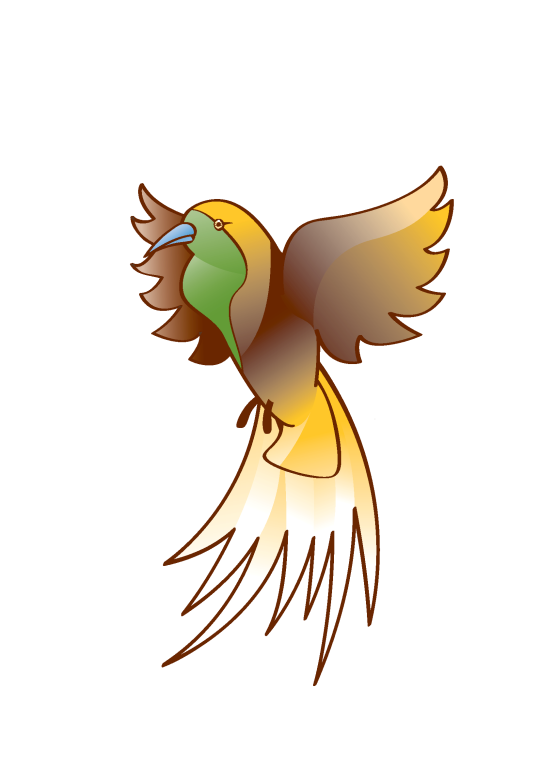 DE  PARADIJSVOGEL  KUURNE64ste PROVINCIAAL  KAMPIOENSCHAP  202118de JONGEREN KAMPIOENSCHAP20 en 21 november  2021INSCHRIJVINGSFORMULIERInkorving: donderdag 18 november 20210 van 14h00 tot 21h00Zaal: Kubox, Kattestraat 188, 8520 Kuurne                   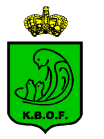 Kooinr.VogelnummerKlasseReeksVolledige naam van de vogel en kleurslag, en zo nodig geslacht123456789101112131415161718192021222324252627282930Kooinr.VogelnummerKlasseReeksVolledige naam van de vogel en kleurslag, en zo nodig geslacht3132333435363738394041424344454647484950515253545556575859606162636465666768697071727374757677787980